Radius Search APIBasic documentation for the Radius Search APIs is located at https://api.egi.co.uk/radius-dx/data-management/documentation#/ 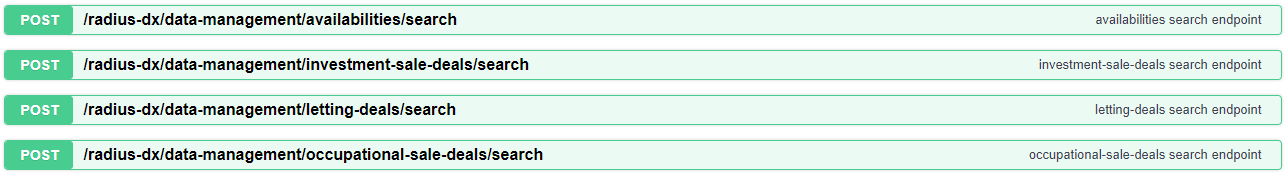 There are 4 endpoints one for each of the following record types:AvailabilitiesLettingsOccupational SalesInvestment SalesHttp HeadersThe Search API requires an authorisation token be added to the “Authorization” http header (see the below screenshot from PostMan).  This will be provided by EG Support.  The “Content-Type” header must also be set the value “application/vnd.api+json”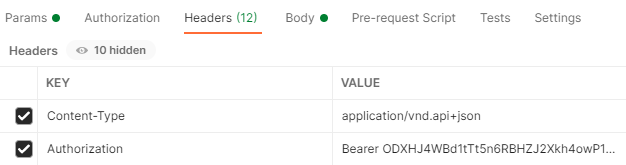 Example Request PayloadsThe request payload has a filter object with attributes/parameters specifying:Date Range (max 30 days)Location (by specifying either a major postcode or a polygon defined by long/lat values)Sectors (an array containing any of the values: “Hotels and Leisure”, “Industrial”, “Land”, “Office”, “Other”, “Residential” or “Retail” in a comma separated list.)These parameters are effectively filters and omitting them will return unfiltered results, i.e. omitting location and postcode values will result in results being returned for the whole of the UK.Requests that contain both a location polygon and a major postcode will only return the records in the overlapping area.  The Radius Search API effectively returns records that match the major post code and are in the specified polygon.The request object also includes pageNumber and pageSize attributes.  The response meta object will inform you of how many pages of records were found.  A specific page can be retrieved by specifying it in the pageNumber attribute.A sort parameter allows you to specify whether to return the results in descending or ascending date order (transactionDate for deals onMarketDate for availabilities).  Default is descending order.Example 1A search for office lettings in the major post code “W6” for July 2019{  "pageNumber": 1,  "pageSize": 10,  "filter": {    "date": {      "from": "2019-07-01",      "to": "2019-07-30"    },    "majorPostcode": "W6",    "sectors": [      "Office"    ]  },  "sort": [    {      "transactionDate": {        "order": "desc"      }    }  ]}Example 2A search for office lettings in the Hammersmith region for July 2019, but specifying a location polygon rather than a postcode.{  "pageNumber": 1,  "pageSize": 10,  "filter": {    "date": {      "from": "2019-07-01",      "to": "2019-07-30"    },     "location": {      "polygon": [        "51.498,-0.233",        "51.498,-0.216",        "51.489,-0.216",        "51.492,-0.243"      ]    }  },  "sort": [    {      "transactionDate": {        "order": "desc"      }    }  ]}Note: You may want your long/lats to be finer grained than this example.Search API ResponsesA Search API response will include several objects (each with specific attributes).  In summary, the following common objects are returned for all responses:address – full address of the property in questionmeta – timestamps and ownerunit – comprehensive details of the property e.g. size, levels grade of spaceagents involved – company and contact detailsdocuments – links to particulars, floorplans, EPC reports etcmedia – links to images or videos associated with this transactionnotesproperty – any media associated with the property recordOne of these objects depending on record typelease – details of the lease agreement e.g. rent achieved, lease end datesale – vendors, purchasers, asking and achieved prices etc. Investment sales will have objects for total rental income and yieldExample Response{    "jsonapi": {        "version": "1.0"    },    "meta": {        "requestId": "b2e5c234-1814-48fc-beb5-7088f294a731",        "total-pages": 1,        "total": 2    },    "data": [        {            "attributes": {                "id": "b383ec1d-7c21-3ce9-ba54-594d9e3fe24c",                "transactionDate": "2019-05-31",                "uprn": "34077117",                "preferredDisplayAddress": "1st floor (Unit 14 - Part), Cambridge Court, 210, Shepherds Bush Road, London, W6 7NJ",                "lease": {                    "type": "Lease",                    "isPreLet": false,                    "rent": {                        "amount": 349.83,                        "measurement": "SqM"                    },                    "tenant": {                        "type": "Company",                        "company": {                            "name": "Uzbekistan Airways",                            "regNo": "FC030189",                            "primaryBusinessType": "H"                        }                    },                    "leaseEndDate": {                        "date": "2024-05-31"                    },                    "leaseLength": {                        "years": 5                    },                    "leaseStartDate": {                        "date": "2019-05-31"                    }                },                "unit": {                    "unitName": "1st floor (Unit 14 - Part)",                    "primaryUseType": {                        "sector": "Business (B1a)",                        "name": "Office",                        "category": "Office",                        "parentCategory": "Office",                        "displayName": "Business (B1a) - Office"                    },                    "totalSpace": {                        "measurement": "SqM",                        "value": 64.19546508789,                        "conversions": [                            {                                "measurement": "SqM",                                "value": 64.19546508789                            },                            {                                "measurement": "SqFt",                                "value": 690.9935666595392                            }                        ]                    },                    "levels": [                        {                            "useType": {                                "sector": "Business (B1a)",                                "name": "Office",                                "category": "Office",                                "parentCategory": "Office",                                "displayName": "Business (B1a) - Office"                            },                            "size": {                                "measurement": "SqM",                                "value": 64.19546508789,                                "conversions": [                                    {                                        "measurement": "SqM",                                        "value": 64.19546508789                                    },                                    {                                        "measurement": "SqFt",                                        "value": 690.9935666595392                                    }                                ]                            }                        }                    ]                },                "agents": [                    {                        "type": "Disposing Agent",                        "company": {                            "name": "Frost Meadowcroft",                            "regNo": "06582636",                            "contact": {                                "phoneNumbers": [                                    {                                        "number": "020 8748 1200"                                    }                                ]                            },                            "address": {                                "no": "22",                                "streets": [                                    "St Peter's Square"                                ],                                "postcode": {                                    "major": "W6",                                    "minor": "9NW"                                },                                "town": "London",                                "region": "London",                                "country": "UK"                            }                        }                    }                ],                "notes": [                    {                        "date": "2019-07-05T10:18:38.000Z",                        "description": "Source: Frost Meadowcroft"                    }                ],                "address": {                    "uprn": "34077117",                    "fullAddress": "CAMBRIDGE COURT, 210, SHEPHERD'S BUSH ROAD, LONDON, W6 7NJ",                    "buildingNumber": "210",                    "localAuthority": "HAMMERSMITH AND FULHAM",                    "region": "GREATER LONDON",                    "buildingName": "CAMBRIDGE COURT",                    "usrn": 21000727,                    "streets": [                        "SHEPHERD'S BUSH ROAD"                    ],                    "town": "LONDON",                    "postcode": "W6 7NJ",                    "longitude": -0.2242219,                    "latitude": 51.4952603                },                "meta": {                    "created": {                        "timestamp": "2019-07-05T10:17:03.000Z"                    },                    "updated": {                        "timestamp": "2020-06-11T18:44:47.545Z"                    },                    "accepted": {                        "timestamp": "2019-07-05T10:18:38.000Z"                    },                    "owner": {                        "type": "EG Research",                        "company": {                            "name": "EG"                        }                    }                },                "property": {                    "media": [                        {                            "caption": "ADD-01103467-01.JPG",                            "type": "Image",                            "assetUrl": "https://api.egi.co.uk/radius-dx/asset-management/v1/fetch/c7cab71b-678e-4619-847b-8895941ecbae.jpg"                        }                    ]                }            },            "type": "lettingDeals",            "id": "b383ec1d-7c21-3ce9-ba54-594d9e3fe24c"        }    ]}